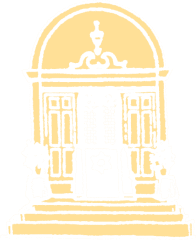 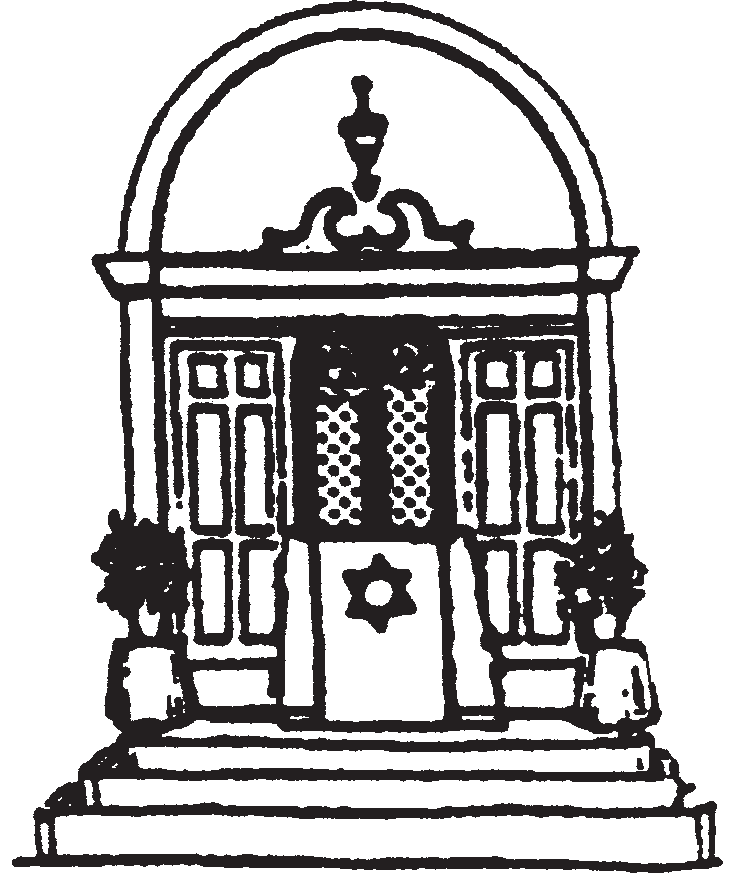 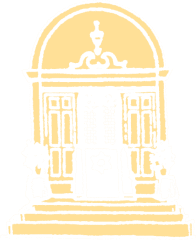 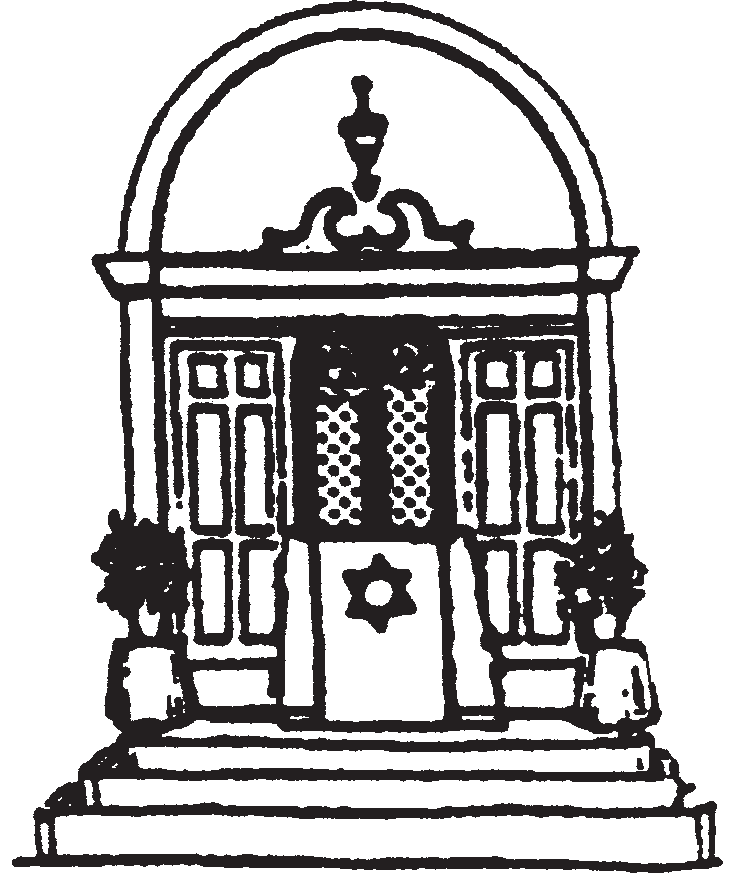 Pleasantville Community Synagogue
HIGH HOLIDAY CHILDREN’S PROGRAMCHILDREN’S SERVICESThe children will be divided into two groups, Kindergarten thru 3rd grade, and 4, 5, and 6th grades. Each group will participate in a program from 11:30 am -12:30 pm on the first day of Rosh HaShana and on Yom Kippur.  A Shofar Service will take place at 11:15 am on both days of Rosh HaShana. We encourage families to hear the blowing of the shofar and Ashrei in the sanctuary before the sermon, which begins at approximately 11:30 am. The shofar will also be blown in the classes. BABYSITTINGBabysitting will be provided during all the High Holiday services, but will be limited to pre-K through 2nd grade.  All children must be signed in and out.  Children will not be allowed to leave the babysitting room without being signed out by a parent.  Thus, it is important that you check on them periodically.  If you have any questions, please contact Hebrew School Principal Galit Sperling, 773-0043 or principal@shalompcs.com, or Marcy Gray at the synagogue office, 769-2672 or mgray@shalompcs.com. 